Вот такую красоту создали Марамыгины в нашем дворе!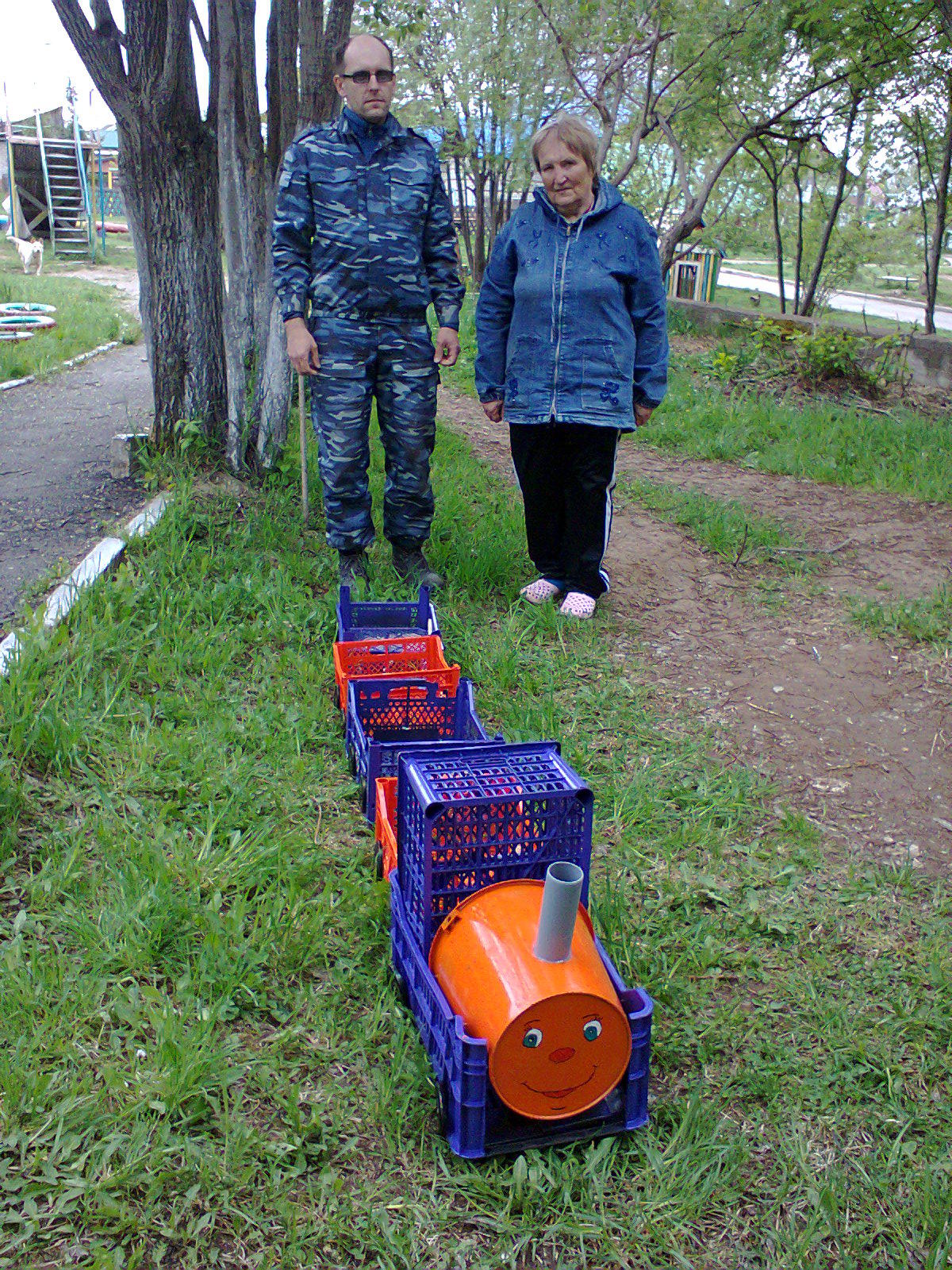 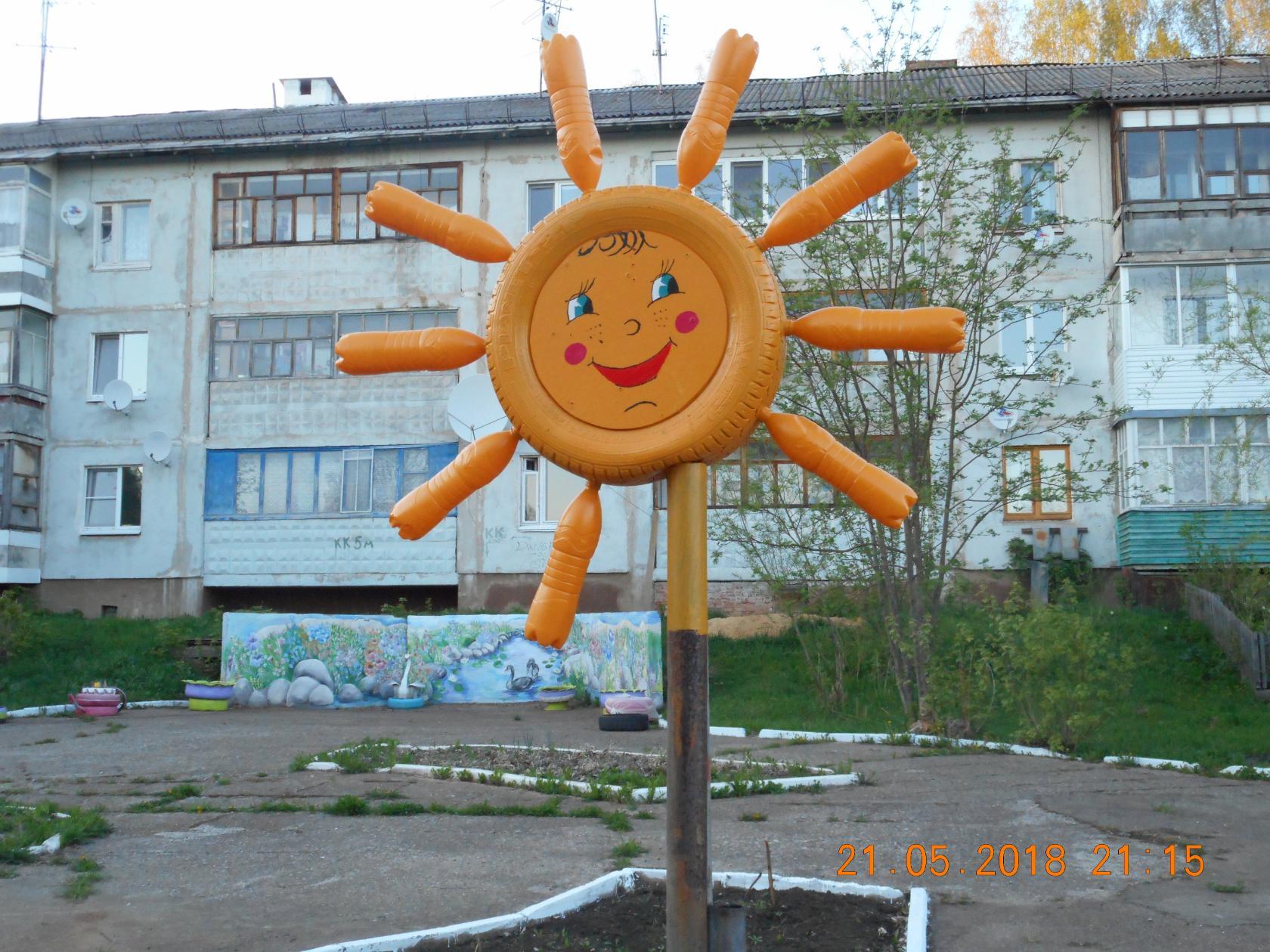 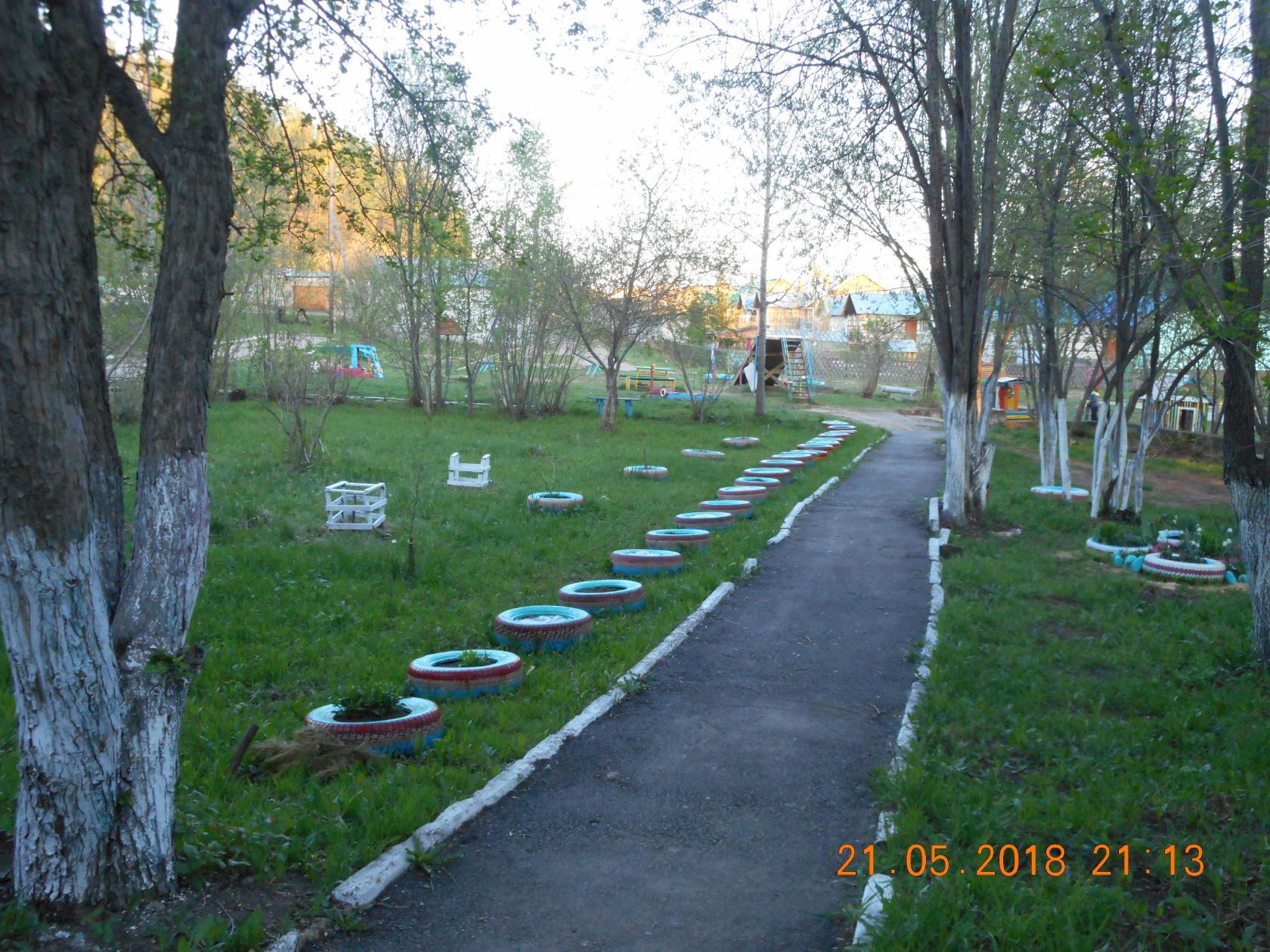 